ГБООУ  АО «Санаторная школа - интернат №2»Исследовательский проект
Часть 2 на тему: 
   
«Отношение  подростков Архангельской  Санаторной школы – интернат №2 к  проблемам курения». 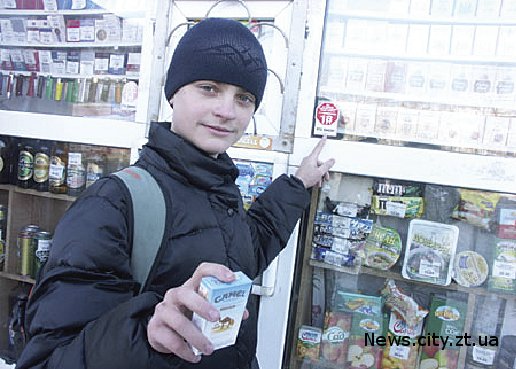 Выполнили:ученики 5 классаРуководитель:воспитательБородулина Наталья Владимировна.                                                                       Архангельск 2012Актуальность проблемы.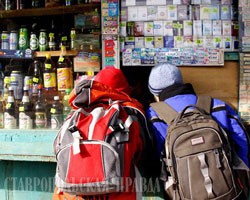 Одна из главных задач государства и общества - обеспечение здоровья нации.             По данным многочисленных исследований, проведенных за рубежом и в нашей стране, от последствий, связанных с курением, умирает больше людей, чем от употребления алкоголя, наркотиков, а также  от СПИДа, авто и авиакатастроф, вместе взятых.Высокая распространенность курения среди детей и подростков требует разработки и внедрения профилактических программ, направленных на  борьбу с курением. Однако их мало и далеко не во всех достигнут реальный, длительный эффект. Многочисленные исследования свидетельствуют о глобальной проблеме курения для общества, которая в последнее десятилетие еще более обострилась, и диктуют необходимость принятия соответствующих широкомасштабных мер, направленных на все курящее население.          С 2007 года на территории Российской Федерации вступил в силу закон о регуля-ции курения в общественных местах. Теперь у нас в стране действует полный запрет на курение в самолетах. Владельцы различных кафе и ресторанов обязываются предос-тавлять клиентом помещения свободные от табачного дыма. Эти меры, однако, кажутся недостаточно жесткими.         Одной из самых важных проблем в России является продажа табачных изделий несовершеннолетним гражданам. Хотя это считается противоправным действием и может повлечь за собой ответственность, во многих магазинах закрывают глаза на возраст покупателей – ведь подростки, к сожалению, одни из главных потребителей табака. Именно поэтому новый законопроект станет самым суровым в мире. Реклама сигарет будет полностью запрещена, изображение курящих людей не должны будут появляться в фильмах и телешоу. Продажа сигарет в ларьках и палатках также будет под запретом. Более того, выйдут новые акцизы, которые увеличат стоимость пачки сигарет в четыре раза.          Возымеют ли такие кардинальные меры действия мы сможем узнать в 2014 года, когда закон о курении (законопроект) полностью вступит в силу. Пока ясно только одно принятие подобных мер – единственный способ уберечь здоровье людей.         Национальная и региональная политика должны быть направлены на снижение распространенности курения, оказание помощи курящим подросткам в прекращении курения, защиту некурящих подростков .Цель проекта: 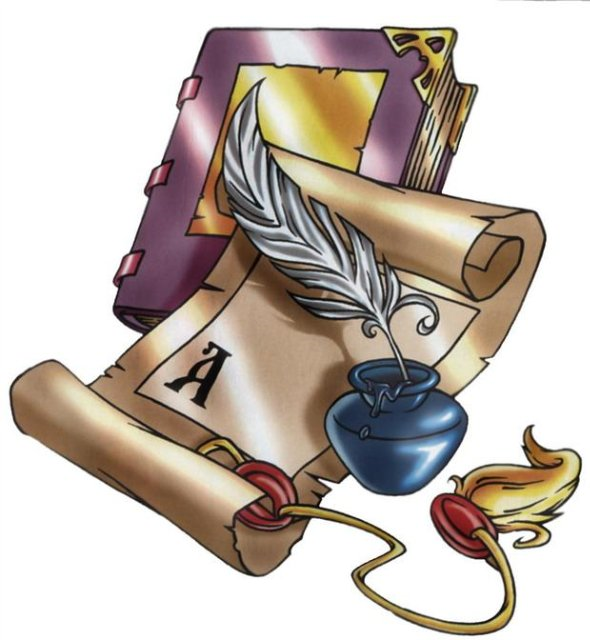 изучение отношения  подростков Архангельской  Санаторной школы – интернат №2 к  проблемам курения.                Задачи проекта:
-  изучить проблемы курения в СШИ № 2;-  изучить мнение подростков  о мерах, связанных с ограничением табакокурения.                  Методы:-  изучение теоретического материала; -  проведение анкетирования;-  сбор информации и обработка результатов исследования;-  сравнение, выводы.                Гипотеза исследования: при проведении государством активной политики, направленной на ужесточение мер, связанных с борьбой с курением, курение среди подростков можно было бы значительно сократить.              Подготовительная работа: - составление анкеты, - определение путей реализации заданий, - выполнение заданий,-  подготовка элементов презентации проекта.         Во второй части своего исследовательс-кого проекта мы вновь поднимаем проблему, связанную с курением.  Современная молодежь начинает пробовать сигареты в среднем в 10 -12 лет, из них большая половина, пристрастившись к этому занятию, продолжает курить, постепенно и не заметно для себя увеличивая количество выкуренных сигарет в день. Начиная с одной сигареты в день и заканчивая регулярным систематическим курением .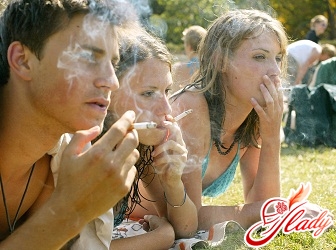          К 17 годам у одного из десяти молодых курильщиков уже имеется ярко выраженная зависимость от табака, несмотря на то, что даже дети в общих чертах знают о том, какой вред наносит курение.           Нами было проведено анонимное анкетирование среди подростков 5-9 классов нашей школы.           На первый вопрос анкеты: «Пробовал ли ты курить?»  85% учеников дали положительный ответ,  и лишь 22%  никогда не пробовали курить. Пробовал ли ты курить?          Но не все продолжают эту вредную привычку. На сегодняшний день курящих подростков в нашей школе было выявлено 49,5%. В начале учебного года, в школе курило  44 % подростков, к сожалению мы наблюдаем увеличение числа курящих.             За последние пару лет выросло число курящих женщин и, согласно статистике курения в России, среди них преобладают больше юные особы, нежели пожилые дамы. Социологи провели анонимную анкету, в которой спросили: почему вы курите? 60% девушек ответили: это красиво и модно. А 40% курят потому, что хотят нравиться мальчикам. И когда речь заходит об истинных, а не мнимых ценностях человеческого общества, включая и понятие женственности, тогда всякая поза лишняя. И те же молодые люди, ради которых прикуривается первая сигарета, относятся к курению крайне категорично.           По результатам анкетирования, в нашей школе так же наблюдается большой процент курящих девочек.             Но есть и положительные моменты. По сравнению с началом учебного года увеличилось число подростков, которые хотели бы избавиться от вредной привычки.             Если в начале учебного года таких подростков было 30,7%, то результаты анкетирования проведенные в конце учебного года показывают, что таких детей стало больше , а именно 32%.                                                                           А также уменьшилось число желающих продолжать это добровольное сумасшествие.  Хотел бы ты бросить курить?       Но что же мешает ребятам сделать первый шаг к здоровому образу жизни? Как показывают результаты анкетирования по сравнению с началом учебного года увеличилось число подростков имеющих зависимость от курения. Если на начало года таких ребят было 21%, то сейчас их уже 23%.        Выявлена группа подростков, которым  просто не хватает силы-воли, мешают личные проблемы, для которых курение не является физиологической необходимостью, и именно эта часть, скорее всего, сократится при проведении активных мер против курения.  Почему ты не можешь бросить курить?Политика государства в борьбе с подростковым курением.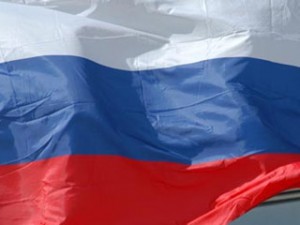  21 июля Президент России Дмитрий Медведев подписал Федеральный Закон который  предусматривает введение уголовной и административной ответственности за продажу сигарет и алкогольной продукции детям.        Продажа несовершеннолетнему сигарет и алкогольной продукции влечет наложение административного штрафа на граждан в размере от 3 до 5 тысяч рублей, на должностных лиц - от 10 до 20 тысяч рублей, на юридических лиц - от 80 до 100 тысяч рублей»        Согласно статья 151.1,УК  РФ  - если деяние совершено неоднократно, то есть лицо, его совершившее, привлекалось к административной ответственности за аналогичный проступок в течение 180 дней, оно «наказывается штрафом в размере до 80 тысяч рублей или в размере заработной платы или иного дохода осужденного за период до шести месяцев либо исправительными работами на срок до одного года с лишением права занимать определенные должности или заниматься определенной деятельностью на срок до трех лет».        Где же берут сигареты  подростки нашей школы? Данные анкетирования говорят о том, что не смотря на все запреты, более 40% подростков нашей школы приобретают сигареты в магазинах и ларьках, о здоровье 23% подростков переживают посторонние взрослые, помогая  купить им сигареты.  Где ты обычно берешь сигареты?           Законопроект «О защите здоровья населения от последствий потребления табака», созданный Министерством здравоохранения и социального развития, может стать самым суровым антитабачным законом в истории России.  Согласно этому законопроекту, курение должно быть запрещено во всех общественных местах и на всех видах транспорта, в том числе на станциях, остановках, вокзалах и аэропортах, должна быть запрещена любая реклама табачных изделий, а также их открытая выкладка в магазинах.           При проведении анкетирования, изучалось мнение подростков, о том, как они относятся к введению ограничения курения в ограничению курения в общественных местах?  Мнение подростков разделились 27% подростков считают правильным введение ограничения курения в общественных местах, столько же высказали свое недовольство данным законопроектом.  Более 34% проявили безразличие, сказав, что им все-равно.      Как ты относишься  к введению ограничения курения в общественных местах           Современная реклама, отражающая интересы табачной промышленности, стремится связать курение с жизненным успехом, мужественностью, неодолимым очарованием, изысканным стилем и т.д. Поскольку большинство людей начинает курить в детском и подростковом возрасте, особенно важно оценить влияние рекламы именно на эти группы населения. Показано, что некурящие подростки, одобряющие рекламу сигарет, чаще приходят к мысли о целесообразности курения. Тщательный анализ многочисленных исследований показывает, что реклама влияет на решение подрастающим поколением вопроса: курить или не курить; она определяет также выбор определенной марки сигарет. К сожалению, именно подросток наиболее доверчив к рекламе и на него значительно больше, чем на взрослого, она оказывает воздействие в отношении приобщения к курению.
         По данным статистики, одной из причин курения подростков, является доступность табачных изделий. Так, по результатам социологического опроса, проведенного в Архангельске  45% курящих подростков смогли бы отказаться от курения в том случае, если бы сигареты были бы для них недоступны.         На территории России уже почти десять лет действует Закон "Об ограничении курения табака", который запрещает продажу сигарет лицам моложе 18 лет. Однако до сих пор законодательство не соблюдается в должной степени.         Между тем, по результатам  нашего анкетирования видно, что при возникновении трудностей при покупке сигарет более 30 % подростков нашей школы могли бы курить меньше, а 25 %  учащихся смогли бы совсем отказаться от курения.Смог бы ты отказаться от курения при возникновении трудностей с покупкой сигарет?          Во многих магазинах покупка сигарет подростками – по-прежнему обычное дело. В рамках программы, реализацию которой одобрила администрация Архангельской области, с продавцами Архангельска будут проведены тренинги и семинары, с помощью которых предполагается не только повысить правовую грамотность работников торговли, но и отработка навыков грамотного отказа в продаже сигарет несовершеннолетним.         Опросы продавцов показывают, что чаще всего они продают сигареты подросткам, поскольку не хотят идти на конфликт. В Архангельске доля таких продавцов составляет 23%. Благодаря тренингам и семинарам авторы программы намерены обучить продавцов различными бесконфликтными способами отказа от продажи сигарет.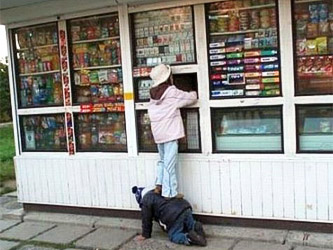           Несмотря на нерадостную статистику курения, цены на сигареты в России остаются одними из самых низких в мире. Это делает табак доступным для всего населения, вне зависимости от уровня дохода и социального статуса.           По заявлению Сергея Шаталова, заместителя главы Министерства финансов, с 2012 года ожидается значительный рост акцизов на табачную продукцию. к 2014 году пачка дешевых сигарет будет стоить около 40 рублей, то есть цены на сигареты повысятся почти в 2 раза.         Однако Министерство здравоохранения и социального развития в своем новом законопроекте предлагает еще более серьезное повышение акцизов на табачную продукцию.  Если законопроект вступит в силу, то к 2015 году самая дешевая пачка сигарет будет стоить 61 рубль.          По результатам опроса 21 % подростков нашей школы утверждают, что  в случае резкого повышения цен на сигареты смогли бы отказаться от курения.        27 % подростков стали бы курить меньше, и лишь 11 % учащихся повышение цен на табачную продукцию не пугает.Бросил бы ты курить, в случае резкого повышения цен на сигареты?            В конце анкетирования изучалось мнение подростков о том, какие меры необходимо предпринять чтобы подростки не начали курить?                                            Было представлено 5 вариантов ответов. Самый популярный ответ, с которым согласились 61,5% опрошенных был запрет на производство табака. Второй по значимости ответ, а это почти 54% был связан с тем, что проблему подросткового курения может решить повышение цен на сигареты. 53% учащихся высказались против продажи сигарет несовершеннолетним.        Данные анкетирования  подтверждают нашу гипотезу о том, что при проведении государством активной политики, направленной на ужесточение мер, связанных с борьбой с курением, курение среди подростков можно было бы значительно сократить.Что нужно предпринять чтобы подростки не начали курить?Вывод       Курение среди подростков является одной из ключевых проблем современного общества. Высокий уровень распространенности курения среди несовершеннолетних во многом связан с тем, что табак и табачные изделия легко доступны подросткам. Несмотря на то, что, согласно требованиям федерального закона «Об ограничении курения табака», продажа сигарет лицам, не достигшим 18 лет, запрещена, а доступ подростков к табаку ограничен стометровой зоной от образовательных учреждений, подростки по-прежнему могут практически беспрепятственно купить сигареты. С одной стороны, этот факт связан с несоблюдением закона продавцами в торговых точках. С другой - данная проблема обусловлена отсутствием надлежащего контроля за наличием сигарет в торговых точках, расположенных вблизи образовательных организаций.      Решать эту проблему нужно, и как можно скорее. Необходимо уделять максимум внимания просветительской работе с продавцами торговых точек: требования по запрету продажи сигарет несовершеннолетним должны быть им хорошо известны. Сегодня Государственной думой разработана новая редакция ФЗ «Об ограничении потребления табака», которая предполагает законодательное закрепление государственной поддержки лечения людей с табачной зависимостью, запрет на изготовление и продажу сувениров, игрушек и кондитерской продукции в виде табачных изделий, а также меры по ограничению доступных мест для розничной продажи табачных изделий. Хочу также отметить, что борьба с потреблением табака среди всех категорий граждан не должна превращаться в борьбу с производителями табака и его продавцами, поскольку, как показывает мировая практика, эта мера неэффективна. Решать проблему табакокурения необходимо с помощью активной просветительской работы, формирования с помощью СМИ негативного образа курильщика, и здесь огромная ответственность лежит как на законодателях, так и на Министерстве здравоохранения и социального развития РФ.        Для сокращения курения можно применять много разных мер, включая и строгое ограничение мест для курения, и штрафы, и оказание медицинской помощи людям имеющим никотиновую зависимость и т.д.        Говоря о помощи некурящим, можно предложить бесплатное лечение и санаторный отдых страдающим от аллергии на табак и от заражённости организма продуктами дыма сигарет.        Но всё это требует пересмотра, как экономической, так и социальной политики государства, в котором мы живём.         Конечно, нельзя надеяться, что одно только исследование способно решить проблему, и мы вовсе не ставили перед собой задачи совершить чудо. Но без всестороннего анализа любые попытки победить курение будут борьбой с невидимым противником.        А знание неприятеля - это непременное условие победы. Приложение № 1Анкета«Отношение подростков к курению».Класс ..............................................   девочка  /  мальчик   (подчеркнуть)1. Пробовал ли ты курить?            А) да             Б) нет2.  Куришь ли ты сейчас?             А) да             Б) нет3. Почему ты куришь?        А) курение доставляет мне удовольствие, позволяет расслабиться.        Б) я закуриваю сигарету, когда чем-нибудь расстроен        В) я закуриваю, когда чувствую себя подавленным, хочу забыть обо всех неприятностях        Г) курю за компанию4. Хотел бы ты бросить курить?             А) да             Б) нет5. Почему ты не можешь бросить курить?            А)   слабоволие                             Б)  личные проблемы            В)   влияние окружающих           Г)   зависимость от курения6. Где ты обычно берешь сигареты?             А) покупаю в магазине, ларьке             Б)  привожу из дома             В) «стреляю»             Г) прошу незнакомых взрослых купить мне сигареты7. Как ты относишься к продаже сигарет несовершеннолетним?             А) положительно        Б) отрицательно       В) мне все равно8. Влияет ли реклама на выбор сигарет?             А) да             Б) нет9. Как ты относишься  к введению ограничения курения в общественных местах?             А) положительно        Б) отрицательно       В) мне все равно10. Бросил бы ты курить, в случае резкого повышения цен на сигареты?              А) да             Б) нет                        В) стал бы курить меньше11. Смог бы ты отказаться от курения при возникновении трудностей с покупкой сигарет?             А) да             Б) нет                         В) стал бы курить меньше12. Что нужно предпринять чтобы подростки не начали курить?            А) не продавать                          Б) проводить беседы            В) прекратить рекламу              Г) прекратить производство                       Д) повысить цену13. Сколько денег в неделю ты тратишь на сигареты?А) я не покупаю сигареты сам;                  Б) от 5 до 20 рублей;В) от 21 до 50 рублей;14. Сколько денег ты обычно тратишь в неделю на личные нужды?А) нисколько;                                               Б) меньше чем 20 рублей;В) от 21 до 50 рублей;                                 Г) от 51 до 80 рублей;15.  Какова была главная причина твоего решения бросить курить? А) мне не нравится курить;                            Б) для улучшения здоровья;В) чтобы сэкономить деньги;                         Г ) потому что это не нравится моей семьеПриложение № 2        Сводная таблица (результаты анкетирования    Часть 2Класс5566778899ВсегоВсего%%                ГодВопрос201120122011201220112012201120122011201220112012201120121.Пробовал ли ты курить?1.Пробовал ли ты курить?1.Пробовал ли ты курить?1.Пробовал ли ты курить?1.Пробовал ли ты курить?1.Пробовал ли ты курить?1.Пробовал ли ты курить?1.Пробовал ли ты курить?1.Пробовал ли ты курить?1.Пробовал ли ты курить?1.Пробовал ли ты курить?1.Пробовал ли ты курить?1.Пробовал ли ты курить?1.Пробовал ли ты курить?1.Пробовал ли ты курить?Да-5-8-12-10-10-45-85Нет-7-3-2-----12-22,62.Куришь ли ты сейчас?2.Куришь ли ты сейчас?2.Куришь ли ты сейчас?2.Куришь ли ты сейчас?2.Куришь ли ты сейчас?2.Куришь ли ты сейчас?2.Куришь ли ты сейчас?2.Куришь ли ты сейчас?2.Куришь ли ты сейчас?2.Куришь ли ты сейчас?2.Куришь ли ты сейчас?2.Куришь ли ты сейчас?2.Куришь ли ты сейчас?2.Куришь ли ты сейчас?2.Куришь ли ты сейчас?Да 2122568969232644,249,5Нет11118756132-27275250,13. Почему ты куришь?3. Почему ты куришь?3. Почему ты куришь?3. Почему ты куришь?3. Почему ты куришь?3. Почему ты куришь?3. Почему ты куришь?3. Почему ты куришь?3. Почему ты куришь?3. Почему ты куришь?3. Почему ты куришь?3. Почему ты куришь?3. Почему ты куришь?3. Почему ты куришь?3. Почему ты куришь?курение дос-тавляет мне удовольствие, позволяет расслабиться.1-2236283711232140я закуриваю сигарету, ког-да чем-нибудь расстроен-111-216325129,622,6я закуриваю, когда чувст-вую себя подавленным, хочу забыть обо всех неприятностях--11--17335119,620,7курю за компанию--12141121283,8154. Хотел бы ты бросить курить?4. Хотел бы ты бросить курить?4. Хотел бы ты бросить курить?4. Хотел бы ты бросить курить?4. Хотел бы ты бросить курить?4. Хотел бы ты бросить курить?4. Хотел бы ты бросить курить?4. Хотел бы ты бросить курить?4. Хотел бы ты бросить курить?4. Хотел бы ты бросить курить?4. Хотел бы ты бросить курить?4. Хотел бы ты бросить курить?4. Хотел бы ты бросить курить?4. Хотел бы ты бросить курить?4. Хотел бы ты бросить курить?Да2-12533755161730,732Нет--122121549,67,545. Почему ты не можешь бросить курить? 5. Почему ты не можешь бросить курить? 5. Почему ты не можешь бросить курить? 5. Почему ты не можешь бросить курить? 5. Почему ты не можешь бросить курить? 5. Почему ты не можешь бросить курить? 5. Почему ты не можешь бросить курить? 5. Почему ты не можешь бросить курить? 5. Почему ты не можешь бросить курить? 5. Почему ты не можешь бросить курить? 5. Почему ты не можешь бросить курить? 5. Почему ты не можешь бросить курить? 5. Почему ты не можешь бросить курить? 5. Почему ты не можешь бросить курить? 5. Почему ты не можешь бросить курить? слабоволие  -1---1-51311018,8личные проблемы1--13211318515,49,4влияние окружающих           ---1111132559,69,4зависимость от курения--11345423111221236. Где ты обычно берешь сигареты?6. Где ты обычно берешь сигареты?6. Где ты обычно берешь сигареты?6. Где ты обычно берешь сигареты?6. Где ты обычно берешь сигареты?6. Где ты обычно берешь сигареты?6. Где ты обычно берешь сигареты?6. Где ты обычно берешь сигареты?6. Где ты обычно берешь сигареты?6. Где ты обычно берешь сигареты?6. Где ты обычно берешь сигареты?6. Где ты обычно берешь сигареты?6. Где ты обычно берешь сигареты?6. Где ты обычно берешь сигареты?6. Где ты обычно берешь сигареты?покупаю в магазине, ларьке---1-5-8-7-21-40,3«стреляю»-1-1-3-2-2-9-17привожу из дома---1-2-6-3-12-23прошу незнакомых взрослых купить мне сигареты---1-4-4-3-12-237. Как ты относишься к продаже сигарет несовершеннолетним?7. Как ты относишься к продаже сигарет несовершеннолетним?7. Как ты относишься к продаже сигарет несовершеннолетним?7. Как ты относишься к продаже сигарет несовершеннолетним?7. Как ты относишься к продаже сигарет несовершеннолетним?7. Как ты относишься к продаже сигарет несовершеннолетним?7. Как ты относишься к продаже сигарет несовершеннолетним?7. Как ты относишься к продаже сигарет несовершеннолетним?7. Как ты относишься к продаже сигарет несовершеннолетним?7. Как ты относишься к продаже сигарет несовершеннолетним?7. Как ты относишься к продаже сигарет несовершеннолетним?7. Как ты относишься к продаже сигарет несовершеннолетним?7. Как ты относишься к продаже сигарет несовершеннолетним?7. Как ты относишься к продаже сигарет несовершеннолетним?7. Как ты относишься к продаже сигарет несовершеннолетним?положительно-3-3-5-3-3-17-32,6отрицательно-5-7-3-2-1-18-34,6мне все равно-1-5-5-5-4-20-38,48. Влияет ли реклама на выбор сигарет?8. Влияет ли реклама на выбор сигарет?8. Влияет ли реклама на выбор сигарет?8. Влияет ли реклама на выбор сигарет?8. Влияет ли реклама на выбор сигарет?8. Влияет ли реклама на выбор сигарет?8. Влияет ли реклама на выбор сигарет?8. Влияет ли реклама на выбор сигарет?8. Влияет ли реклама на выбор сигарет?8. Влияет ли реклама на выбор сигарет?8. Влияет ли реклама на выбор сигарет?8. Влияет ли реклама на выбор сигарет?8. Влияет ли реклама на выбор сигарет?8. Влияет ли реклама на выбор сигарет?8. Влияет ли реклама на выбор сигарет?да-5-8-9-2-5-29-55,7нет-1-1-2-9-1-14-279. Как ты относишься  к введению ограничения курения в общественных местах9. Как ты относишься  к введению ограничения курения в общественных местах9. Как ты относишься  к введению ограничения курения в общественных местах9. Как ты относишься  к введению ограничения курения в общественных местах9. Как ты относишься  к введению ограничения курения в общественных местах9. Как ты относишься  к введению ограничения курения в общественных местах9. Как ты относишься  к введению ограничения курения в общественных местах9. Как ты относишься  к введению ограничения курения в общественных местах9. Как ты относишься  к введению ограничения курения в общественных местах9. Как ты относишься  к введению ограничения курения в общественных местах9. Как ты относишься  к введению ограничения курения в общественных местах9. Как ты относишься  к введению ограничения курения в общественных местах9. Как ты относишься  к введению ограничения курения в общественных местах9. Как ты относишься  к введению ограничения курения в общественных местах9. Как ты относишься  к введению ограничения курения в общественных местахположительно-2-4-4-1-3-14-27отрицательно-2-2-3-5-2-14-27мне все равно-3-5-4-6---18-34,610. Бросил бы ты курить, в случае резкого повышения цен на сигареты?10. Бросил бы ты курить, в случае резкого повышения цен на сигареты?10. Бросил бы ты курить, в случае резкого повышения цен на сигареты?10. Бросил бы ты курить, в случае резкого повышения цен на сигареты?10. Бросил бы ты курить, в случае резкого повышения цен на сигареты?10. Бросил бы ты курить, в случае резкого повышения цен на сигареты?10. Бросил бы ты курить, в случае резкого повышения цен на сигареты?10. Бросил бы ты курить, в случае резкого повышения цен на сигареты?10. Бросил бы ты курить, в случае резкого повышения цен на сигареты?10. Бросил бы ты курить, в случае резкого повышения цен на сигареты?10. Бросил бы ты курить, в случае резкого повышения цен на сигареты?10. Бросил бы ты курить, в случае резкого повышения цен на сигареты?10. Бросил бы ты курить, в случае резкого повышения цен на сигареты?10. Бросил бы ты курить, в случае резкого повышения цен на сигареты?10. Бросил бы ты курить, в случае резкого повышения цен на сигареты?да--1-3-4-3-11-21нет--1-4-1---6-11,5стал бы кури-ть меньше-1-1-2-6-4-14-2711.Смог бы ты отказаться от курения при возникновении трудностей с покупкой сигарет?11.Смог бы ты отказаться от курения при возникновении трудностей с покупкой сигарет?11.Смог бы ты отказаться от курения при возникновении трудностей с покупкой сигарет?11.Смог бы ты отказаться от курения при возникновении трудностей с покупкой сигарет?11.Смог бы ты отказаться от курения при возникновении трудностей с покупкой сигарет?11.Смог бы ты отказаться от курения при возникновении трудностей с покупкой сигарет?11.Смог бы ты отказаться от курения при возникновении трудностей с покупкой сигарет?11.Смог бы ты отказаться от курения при возникновении трудностей с покупкой сигарет?11.Смог бы ты отказаться от курения при возникновении трудностей с покупкой сигарет?11.Смог бы ты отказаться от курения при возникновении трудностей с покупкой сигарет?11.Смог бы ты отказаться от курения при возникновении трудностей с покупкой сигарет?11.Смог бы ты отказаться от курения при возникновении трудностей с покупкой сигарет?11.Смог бы ты отказаться от курения при возникновении трудностей с покупкой сигарет?11.Смог бы ты отказаться от курения при возникновении трудностей с покупкой сигарет?11.Смог бы ты отказаться от курения при возникновении трудностей с покупкой сигарет?да-1-1-7---4-13-25нет---1-3-7-1-12-23стал бы кури-ть меньше---2-6-3-5-16-30,712. Что нужно предпринять чтобы подростки не начали курить?12. Что нужно предпринять чтобы подростки не начали курить?12. Что нужно предпринять чтобы подростки не начали курить?12. Что нужно предпринять чтобы подростки не начали курить?12. Что нужно предпринять чтобы подростки не начали курить?12. Что нужно предпринять чтобы подростки не начали курить?12. Что нужно предпринять чтобы подростки не начали курить?12. Что нужно предпринять чтобы подростки не начали курить?12. Что нужно предпринять чтобы подростки не начали курить?12. Что нужно предпринять чтобы подростки не начали курить?12. Что нужно предпринять чтобы подростки не начали курить?12. Что нужно предпринять чтобы подростки не начали курить?12. Что нужно предпринять чтобы подростки не начали курить?12. Что нужно предпринять чтобы подростки не начали курить?12. Что нужно предпринять чтобы подростки не начали курить?не продавать                          -7-8-6-2-4-27-53проводить беседы-7-3-3-1-1-15-29прекратить рекламу-3-5-3-1-1-18-34,6прекратить производство           -9-8-8-5-2-32-61,5повысить цену-8-6-4-6-4-28-53,8Всего детей1312101212121010775253--Мальчики6633555443232144,239,6Девочки7779775634293255,761,5Курящие мальчики2113224343141226,923Курящие девочки001144552413142527